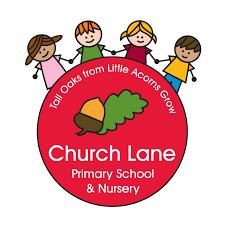 Church Lane Primary School
 and NurseryMathematics Curriculum2020/2021Year 2Year 2 – Mathematics curriculumAt the end of each unit, please allow ALL pupil to independently complete the end of unit assessment. This can be found on your PowerMaths online account.Click on your unit (left hand side)Scroll down to the bottom of the screen to find ‘assess’ menu.Print off end of unit test and stick it in their book.
At the end of each term (Autumn, Spring, Summer), please complete the end of term assessments from White Rose Maths. These can be find using the web address: https://whiterosemaths.com/resources/assessment/primary-assessment/end-of-term-primary/
Displays should be a ‘working wall’ including up-to-date information and pupil work. It should also include questions and challenges. It must show the progressive journey your class have been on throughout that unit.
All classrooms should follow the colour co-ordinated questions:Orange – fluency (no worded response necessarily required, although KS2 should request pupils to answer using Stem sentences E.G 2 + 2 = The total of 2 plus 2 is 4)Blue – reasoning – there should be a written worded response which is grammatically coherent with correct punctuation.Green – problem solving – the children should show their workings (journey). We should be looking for and encouraging systematic approaches, using all prior knowledge not ‘trial and error’
Next steps should take learning to the next level. For example: a child has only completed fluency questions, their next step could be a reasoning or a pupil that has only completed fluency supported, then a fluency independently is a good next step.

Immediate interventions or pre-learning should take place regularly with ALL pupils.Subject areaOverviewLessonsEquipmentKey VocabPlace ValueNumber to 100Counting objects to 100Blank number linesCountable objectsBead stringsLess than, fewer, smaller, lessGreater than, larger, bigger, moreEqual toGreatest, biggestFewest, smallestTens, onesHow many?, count, partitionPlace value grid, part-whole modelPlace ValueNumber to 100Representing numbers to 100Blank number linesCountable objectsBead stringsLess than, fewer, smaller, lessGreater than, larger, bigger, moreEqual toGreatest, biggestFewest, smallestTens, onesHow many?, count, partitionPlace value grid, part-whole modelPlace ValueNumber to 100Tens and ones (1)Blank number linesCountable objectsBead stringsLess than, fewer, smaller, lessGreater than, larger, bigger, moreEqual toGreatest, biggestFewest, smallestTens, onesHow many?, count, partitionPlace value grid, part-whole modelPlace ValueNumber to 100Tens and ones (2)Blank number linesCountable objectsBead stringsLess than, fewer, smaller, lessGreater than, larger, bigger, moreEqual toGreatest, biggestFewest, smallestTens, onesHow many?, count, partitionPlace value grid, part-whole modelPlace ValueNumber to 100Representing numbers on a place value gridBlank number linesCountable objectsBead stringsLess than, fewer, smaller, lessGreater than, larger, bigger, moreEqual toGreatest, biggestFewest, smallestTens, onesHow many?, count, partitionPlace value grid, part-whole modelPlace ValueNumber to 100Comparing numbers (1)Blank number linesCountable objectsBead stringsLess than, fewer, smaller, lessGreater than, larger, bigger, moreEqual toGreatest, biggestFewest, smallestTens, onesHow many?, count, partitionPlace value grid, part-whole modelPlace ValueNumber to 100Comparing numbers (2)Blank number linesCountable objectsBead stringsLess than, fewer, smaller, lessGreater than, larger, bigger, moreEqual toGreatest, biggestFewest, smallestTens, onesHow many?, count, partitionPlace value grid, part-whole modelPlace ValueNumber to 100Ordering numbersBlank number linesCountable objectsBead stringsLess than, fewer, smaller, lessGreater than, larger, bigger, moreEqual toGreatest, biggestFewest, smallestTens, onesHow many?, count, partitionPlace value grid, part-whole modelPlace ValueNumber to 100Counting in 2s, 5s, 10sBlank number linesCountable objectsBead stringsLess than, fewer, smaller, lessGreater than, larger, bigger, moreEqual toGreatest, biggestFewest, smallestTens, onesHow many?, count, partitionPlace value grid, part-whole modelPlace ValueNumber to 100Counting in 3sBlank number linesCountable objectsBead stringsLess than, fewer, smaller, lessGreater than, larger, bigger, moreEqual toGreatest, biggestFewest, smallestTens, onesHow many?, count, partitionPlace value grid, part-whole modelAddition and subtractionAdding and subtractingRelated facts – addition and subtractionCubesCountersBlank part-whole modelBlank addition and subtraction calculation scaffoldsBase 10 equipmentDigit cardsPhysical resources to make parts and wholesPart, whole. Part-wholeAdd, added, plus, total, altogether, sum, calculationCount, count on, count back, leftSubtract, take away, minusExchange, compare, greater than, less than, more, lessOnes, tens, 10 more, 10 less, place value, column, 1-digit number, 2-digit numberNumber sentence, number bonds, known fact, fact familyAddition and subtractionAdding and subtractingUsing number facts to check calculationsCubesCountersBlank part-whole modelBlank addition and subtraction calculation scaffoldsBase 10 equipmentDigit cardsPhysical resources to make parts and wholesPart, whole. Part-wholeAdd, added, plus, total, altogether, sum, calculationCount, count on, count back, leftSubtract, take away, minusExchange, compare, greater than, less than, more, lessOnes, tens, 10 more, 10 less, place value, column, 1-digit number, 2-digit numberNumber sentence, number bonds, known fact, fact familyAddition and subtractionAdding and subtractingComparing number sentencesCubesCountersBlank part-whole modelBlank addition and subtraction calculation scaffoldsBase 10 equipmentDigit cardsPhysical resources to make parts and wholesPart, whole. Part-wholeAdd, added, plus, total, altogether, sum, calculationCount, count on, count back, leftSubtract, take away, minusExchange, compare, greater than, less than, more, lessOnes, tens, 10 more, 10 less, place value, column, 1-digit number, 2-digit numberNumber sentence, number bonds, known fact, fact familyAddition and subtractionAdding and subtractingFinding related factsCubesCountersBlank part-whole modelBlank addition and subtraction calculation scaffoldsBase 10 equipmentDigit cardsPhysical resources to make parts and wholesPart, whole. Part-wholeAdd, added, plus, total, altogether, sum, calculationCount, count on, count back, leftSubtract, take away, minusExchange, compare, greater than, less than, more, lessOnes, tens, 10 more, 10 less, place value, column, 1-digit number, 2-digit numberNumber sentence, number bonds, known fact, fact familyAddition and subtractionAdding and subtractingMaking number bonds to 100CubesCountersBlank part-whole modelBlank addition and subtraction calculation scaffoldsBase 10 equipmentDigit cardsPhysical resources to make parts and wholesPart, whole. Part-wholeAdd, added, plus, total, altogether, sum, calculationCount, count on, count back, leftSubtract, take away, minusExchange, compare, greater than, less than, more, lessOnes, tens, 10 more, 10 less, place value, column, 1-digit number, 2-digit numberNumber sentence, number bonds, known fact, fact familyAddition and subtractionAdding and subtractingAdding and subtracting 1sCubesCountersBlank part-whole modelBlank addition and subtraction calculation scaffoldsBase 10 equipmentDigit cardsPhysical resources to make parts and wholesPart, whole. Part-wholeAdd, added, plus, total, altogether, sum, calculationCount, count on, count back, leftSubtract, take away, minusExchange, compare, greater than, less than, more, lessOnes, tens, 10 more, 10 less, place value, column, 1-digit number, 2-digit numberNumber sentence, number bonds, known fact, fact familyAddition and subtractionAdding and subtractingFinding 10 more and 10 lessCubesCountersBlank part-whole modelBlank addition and subtraction calculation scaffoldsBase 10 equipmentDigit cardsPhysical resources to make parts and wholesPart, whole. Part-wholeAdd, added, plus, total, altogether, sum, calculationCount, count on, count back, leftSubtract, take away, minusExchange, compare, greater than, less than, more, lessOnes, tens, 10 more, 10 less, place value, column, 1-digit number, 2-digit numberNumber sentence, number bonds, known fact, fact familyAddition and subtractionAdding and subtractingAdding and subtracting 10sCubesCountersBlank part-whole modelBlank addition and subtraction calculation scaffoldsBase 10 equipmentDigit cardsPhysical resources to make parts and wholesPart, whole. Part-wholeAdd, added, plus, total, altogether, sum, calculationCount, count on, count back, leftSubtract, take away, minusExchange, compare, greater than, less than, more, lessOnes, tens, 10 more, 10 less, place value, column, 1-digit number, 2-digit numberNumber sentence, number bonds, known fact, fact familyAddition and subtractionAdding and subtractingAdding a 2-digit and 1-digit number (1)CubesCountersBlank part-whole modelBlank addition and subtraction calculation scaffoldsBase 10 equipmentDigit cardsPhysical resources to make parts and wholesPart, whole. Part-wholeAdd, added, plus, total, altogether, sum, calculationCount, count on, count back, leftSubtract, take away, minusExchange, compare, greater than, less than, more, lessOnes, tens, 10 more, 10 less, place value, column, 1-digit number, 2-digit numberNumber sentence, number bonds, known fact, fact familyAddition and subtractionAdding and subtractingAdding a 2-digit and 1-digit number (2)CubesCountersBlank part-whole modelBlank addition and subtraction calculation scaffoldsBase 10 equipmentDigit cardsPhysical resources to make parts and wholesPart, whole. Part-wholeAdd, added, plus, total, altogether, sum, calculationCount, count on, count back, leftSubtract, take away, minusExchange, compare, greater than, less than, more, lessOnes, tens, 10 more, 10 less, place value, column, 1-digit number, 2-digit numberNumber sentence, number bonds, known fact, fact familyAddition and subtractionAdding and subtractingSubtracting a 1-digit number from a 2-digit number (1)CubesCountersBlank part-whole modelBlank addition and subtraction calculation scaffoldsBase 10 equipmentDigit cardsPhysical resources to make parts and wholesPart, whole. Part-wholeAdd, added, plus, total, altogether, sum, calculationCount, count on, count back, leftSubtract, take away, minusExchange, compare, greater than, less than, more, lessOnes, tens, 10 more, 10 less, place value, column, 1-digit number, 2-digit numberNumber sentence, number bonds, known fact, fact familyAddition and subtractionAdding and subtractingSubtracting a 1-digit number from a 2-digit number (2)CubesCountersBlank part-whole modelBlank addition and subtraction calculation scaffoldsBase 10 equipmentDigit cardsPhysical resources to make parts and wholesPart, whole. Part-wholeAdd, added, plus, total, altogether, sum, calculationCount, count on, count back, leftSubtract, take away, minusExchange, compare, greater than, less than, more, lessOnes, tens, 10 more, 10 less, place value, column, 1-digit number, 2-digit numberNumber sentence, number bonds, known fact, fact familyAddition and subtractionAdding and subtracting larger numbersAdding two 2-digit numbers (1)Base 10 equipmentPlace value gridStrawsElastic bandsPictures of numbers made with base 10 equipmentPlace value countersPart, whole. Part-wholeAdd, added, plus, total, altogether, sum, calculationCount, count on, count back, left, differenceSubtract, take away, minusExchange, compare, greater than, less than, more, less, regroup, representOnes, tens, 10 more, 10 less, place value, column, 1-digit number, 2-digit number, bar modelNumber sentence, number bonds, known fact, fact familyAddition and subtractionAdding and subtracting larger numbersAdding two 2-digit numbers (2)Base 10 equipmentPlace value gridStrawsElastic bandsPictures of numbers made with base 10 equipmentPlace value countersPart, whole. Part-wholeAdd, added, plus, total, altogether, sum, calculationCount, count on, count back, left, differenceSubtract, take away, minusExchange, compare, greater than, less than, more, less, regroup, representOnes, tens, 10 more, 10 less, place value, column, 1-digit number, 2-digit number, bar modelNumber sentence, number bonds, known fact, fact familyAddition and subtractionAdding and subtracting larger numbersSubtracting a 2-digit number from another 2-digit number (1)Base 10 equipmentPlace value gridStrawsElastic bandsPictures of numbers made with base 10 equipmentPlace value countersPart, whole. Part-wholeAdd, added, plus, total, altogether, sum, calculationCount, count on, count back, left, differenceSubtract, take away, minusExchange, compare, greater than, less than, more, less, regroup, representOnes, tens, 10 more, 10 less, place value, column, 1-digit number, 2-digit number, bar modelNumber sentence, number bonds, known fact, fact familyAddition and subtractionAdding and subtracting larger numbersSubtracting a 2-digit number from another 2-digit number (2)Base 10 equipmentPlace value gridStrawsElastic bandsPictures of numbers made with base 10 equipmentPlace value countersPart, whole. Part-wholeAdd, added, plus, total, altogether, sum, calculationCount, count on, count back, left, differenceSubtract, take away, minusExchange, compare, greater than, less than, more, less, regroup, representOnes, tens, 10 more, 10 less, place value, column, 1-digit number, 2-digit number, bar modelNumber sentence, number bonds, known fact, fact familyAddition and subtractionAdding and subtracting larger numbersSubtracting a 2-digit number from another 2-digit number (3)Base 10 equipmentPlace value gridStrawsElastic bandsPictures of numbers made with base 10 equipmentPlace value countersPart, whole. Part-wholeAdd, added, plus, total, altogether, sum, calculationCount, count on, count back, left, differenceSubtract, take away, minusExchange, compare, greater than, less than, more, less, regroup, representOnes, tens, 10 more, 10 less, place value, column, 1-digit number, 2-digit number, bar modelNumber sentence, number bonds, known fact, fact familyAddition and subtractionAdding and subtracting larger numbersSubtracting a 2-digit number from another 2-digit number (4)Base 10 equipmentPlace value gridStrawsElastic bandsPictures of numbers made with base 10 equipmentPlace value countersPart, whole. Part-wholeAdd, added, plus, total, altogether, sum, calculationCount, count on, count back, left, differenceSubtract, take away, minusExchange, compare, greater than, less than, more, less, regroup, representOnes, tens, 10 more, 10 less, place value, column, 1-digit number, 2-digit number, bar modelNumber sentence, number bonds, known fact, fact familyAddition and subtractionAdding and subtracting larger numbersAdding three 1-digit numbersBase 10 equipmentPlace value gridStrawsElastic bandsPictures of numbers made with base 10 equipmentPlace value countersPart, whole. Part-wholeAdd, added, plus, total, altogether, sum, calculationCount, count on, count back, left, differenceSubtract, take away, minusExchange, compare, greater than, less than, more, less, regroup, representOnes, tens, 10 more, 10 less, place value, column, 1-digit number, 2-digit number, bar modelNumber sentence, number bonds, known fact, fact familyAddition and subtractionAdding and subtracting larger numbersSolving word problems – the bar model (1)Base 10 equipmentPlace value gridStrawsElastic bandsPictures of numbers made with base 10 equipmentPlace value countersPart, whole. Part-wholeAdd, added, plus, total, altogether, sum, calculationCount, count on, count back, left, differenceSubtract, take away, minusExchange, compare, greater than, less than, more, less, regroup, representOnes, tens, 10 more, 10 less, place value, column, 1-digit number, 2-digit number, bar modelNumber sentence, number bonds, known fact, fact familyAddition and subtractionAdding and subtracting larger numbersSolving word problems – the bar model (2)Base 10 equipmentPlace value gridStrawsElastic bandsPictures of numbers made with base 10 equipmentPlace value countersPart, whole. Part-wholeAdd, added, plus, total, altogether, sum, calculationCount, count on, count back, left, differenceSubtract, take away, minusExchange, compare, greater than, less than, more, less, regroup, representOnes, tens, 10 more, 10 less, place value, column, 1-digit number, 2-digit number, bar modelNumber sentence, number bonds, known fact, fact familyMeasureMoneyCounting money – coinsCurrency (coins 1p - £2)Base ten equipmentCurrency (notes £5 - £20)Sorting hoopstrays Money, coins, notesPounds (£), pence (p)Change, left, right, money, buy(s), spend, stepHow much?, value, amount total, altogether, parts, between, differenceCount on, sort, match, compare, add, addition, calculate, subtractionGreat(er/est), smallest, exact(ly), higher, lower, most, leastMore than, less than, equalPart-whole model, number line, bar modelMeasureMoneyCounting money – notesCurrency (coins 1p - £2)Base ten equipmentCurrency (notes £5 - £20)Sorting hoopstrays Money, coins, notesPounds (£), pence (p)Change, left, right, money, buy(s), spend, stepHow much?, value, amount total, altogether, parts, between, differenceCount on, sort, match, compare, add, addition, calculate, subtractionGreat(er/est), smallest, exact(ly), higher, lower, most, leastMore than, less than, equalPart-whole model, number line, bar modelMeasureMoneyCounting money – coins and notesCurrency (coins 1p - £2)Base ten equipmentCurrency (notes £5 - £20)Sorting hoopstrays Money, coins, notesPounds (£), pence (p)Change, left, right, money, buy(s), spend, stepHow much?, value, amount total, altogether, parts, between, differenceCount on, sort, match, compare, add, addition, calculate, subtractionGreat(er/est), smallest, exact(ly), higher, lower, most, leastMore than, less than, equalPart-whole model, number line, bar modelMeasureMoneyShowing equal amounts of money (1)Currency (coins 1p - £2)Base ten equipmentCurrency (notes £5 - £20)Sorting hoopstrays Money, coins, notesPounds (£), pence (p)Change, left, right, money, buy(s), spend, stepHow much?, value, amount total, altogether, parts, between, differenceCount on, sort, match, compare, add, addition, calculate, subtractionGreat(er/est), smallest, exact(ly), higher, lower, most, leastMore than, less than, equalPart-whole model, number line, bar modelMeasureMoneyShowing equal amounts of money (2)Currency (coins 1p - £2)Base ten equipmentCurrency (notes £5 - £20)Sorting hoopstrays Money, coins, notesPounds (£), pence (p)Change, left, right, money, buy(s), spend, stepHow much?, value, amount total, altogether, parts, between, differenceCount on, sort, match, compare, add, addition, calculate, subtractionGreat(er/est), smallest, exact(ly), higher, lower, most, leastMore than, less than, equalPart-whole model, number line, bar modelMeasureMoneyComparing amounts of moneyCurrency (coins 1p - £2)Base ten equipmentCurrency (notes £5 - £20)Sorting hoopstrays Money, coins, notesPounds (£), pence (p)Change, left, right, money, buy(s), spend, stepHow much?, value, amount total, altogether, parts, between, differenceCount on, sort, match, compare, add, addition, calculate, subtractionGreat(er/est), smallest, exact(ly), higher, lower, most, leastMore than, less than, equalPart-whole model, number line, bar modelMeasureMoneyCalculating the total amountCurrency (coins 1p - £2)Base ten equipmentCurrency (notes £5 - £20)Sorting hoopstrays Money, coins, notesPounds (£), pence (p)Change, left, right, money, buy(s), spend, stepHow much?, value, amount total, altogether, parts, between, differenceCount on, sort, match, compare, add, addition, calculate, subtractionGreat(er/est), smallest, exact(ly), higher, lower, most, leastMore than, less than, equalPart-whole model, number line, bar modelMeasureMoneyFinding changeCurrency (coins 1p - £2)Base ten equipmentCurrency (notes £5 - £20)Sorting hoopstrays Money, coins, notesPounds (£), pence (p)Change, left, right, money, buy(s), spend, stepHow much?, value, amount total, altogether, parts, between, differenceCount on, sort, match, compare, add, addition, calculate, subtractionGreat(er/est), smallest, exact(ly), higher, lower, most, leastMore than, less than, equalPart-whole model, number line, bar modelMeasureMoneySolving two-step word problemsCurrency (coins 1p - £2)Base ten equipmentCurrency (notes £5 - £20)Sorting hoopstrays Money, coins, notesPounds (£), pence (p)Change, left, right, money, buy(s), spend, stepHow much?, value, amount total, altogether, parts, between, differenceCount on, sort, match, compare, add, addition, calculate, subtractionGreat(er/est), smallest, exact(ly), higher, lower, most, leastMore than, less than, equalPart-whole model, number line, bar modelMultiplication and divisionMultiplying Making equal groupsCountersMultilink cubesClassroom objects in equal groups that make a clear distinction between the objects put into groups and what the groups are (such as pens in packs, eggs in egg boxes)Equal groupsRepeated additionSkip countingNumber in a groupNumber of groupsTimesTimes-tableMultiply/ multiplicationMore than, less thanArrayRows /columnsBar modelEqual partsNumber of equal partsTimes bigger/ times taller/Times greaterTwice as bigMultiplication and divisionMultiplying Multiplication as equal groupsCountersMultilink cubesClassroom objects in equal groups that make a clear distinction between the objects put into groups and what the groups are (such as pens in packs, eggs in egg boxes)Equal groupsRepeated additionSkip countingNumber in a groupNumber of groupsTimesTimes-tableMultiply/ multiplicationMore than, less thanArrayRows /columnsBar modelEqual partsNumber of equal partsTimes bigger/ times taller/Times greaterTwice as bigMultiplication and divisionMultiplying Adding equal groupsCountersMultilink cubesClassroom objects in equal groups that make a clear distinction between the objects put into groups and what the groups are (such as pens in packs, eggs in egg boxes)Equal groupsRepeated additionSkip countingNumber in a groupNumber of groupsTimesTimes-tableMultiply/ multiplicationMore than, less thanArrayRows /columnsBar modelEqual partsNumber of equal partsTimes bigger/ times taller/Times greaterTwice as bigMultiplication and divisionMultiplying Multiplication sentencesCountersMultilink cubesClassroom objects in equal groups that make a clear distinction between the objects put into groups and what the groups are (such as pens in packs, eggs in egg boxes)Equal groupsRepeated additionSkip countingNumber in a groupNumber of groupsTimesTimes-tableMultiply/ multiplicationMore than, less thanArrayRows /columnsBar modelEqual partsNumber of equal partsTimes bigger/ times taller/Times greaterTwice as bigMultiplication and divisionMultiplying Using arrayCountersMultilink cubesClassroom objects in equal groups that make a clear distinction between the objects put into groups and what the groups are (such as pens in packs, eggs in egg boxes)Equal groupsRepeated additionSkip countingNumber in a groupNumber of groupsTimesTimes-tableMultiply/ multiplicationMore than, less thanArrayRows /columnsBar modelEqual partsNumber of equal partsTimes bigger/ times taller/Times greaterTwice as bigMultiplication and divisionMultiplying 2 times-tableCountersMultilink cubesClassroom objects in equal groups that make a clear distinction between the objects put into groups and what the groups are (such as pens in packs, eggs in egg boxes)Equal groupsRepeated additionSkip countingNumber in a groupNumber of groupsTimesTimes-tableMultiply/ multiplicationMore than, less thanArrayRows /columnsBar modelEqual partsNumber of equal partsTimes bigger/ times taller/Times greaterTwice as bigMultiplication and divisionMultiplying 5 times-tableCountersMultilink cubesClassroom objects in equal groups that make a clear distinction between the objects put into groups and what the groups are (such as pens in packs, eggs in egg boxes)Equal groupsRepeated additionSkip countingNumber in a groupNumber of groupsTimesTimes-tableMultiply/ multiplicationMore than, less thanArrayRows /columnsBar modelEqual partsNumber of equal partsTimes bigger/ times taller/Times greaterTwice as bigMultiplication and divisionMultiplying 10 times-tableCountersMultilink cubesClassroom objects in equal groups that make a clear distinction between the objects put into groups and what the groups are (such as pens in packs, eggs in egg boxes)Equal groupsRepeated additionSkip countingNumber in a groupNumber of groupsTimesTimes-tableMultiply/ multiplicationMore than, less thanArrayRows /columnsBar modelEqual partsNumber of equal partsTimes bigger/ times taller/Times greaterTwice as bigMultiplication and divisionMultiplying Solving word problems - multiplicationCountersMultilink cubesClassroom objects in equal groups that make a clear distinction between the objects put into groups and what the groups are (such as pens in packs, eggs in egg boxes)Equal groupsRepeated additionSkip countingNumber in a groupNumber of groupsTimesTimes-tableMultiply/ multiplicationMore than, less thanArrayRows /columnsBar modelEqual partsNumber of equal partsTimes bigger/ times taller/Times greaterTwice as bigMultiplication and divisionDividingMaking equal groupsCountersBlank number linesCubes Divide, division, the division sign ShareGroupOdd, evenTimes-tablesEqual groups, number of groupsMultiplication and divisionDividingSharing and groupingCountersBlank number linesCubes Divide, division, the division sign ShareGroupOdd, evenTimes-tablesEqual groups, number of groupsMultiplication and divisionDividingDividing by 2CountersBlank number linesCubes Divide, division, the division sign ShareGroupOdd, evenTimes-tablesEqual groups, number of groupsMultiplication and divisionDividingOdd and even numbersCountersBlank number linesCubes Divide, division, the division sign ShareGroupOdd, evenTimes-tablesEqual groups, number of groupsMultiplication and divisionDividingDividing by 5CountersBlank number linesCubes Divide, division, the division sign ShareGroupOdd, evenTimes-tablesEqual groups, number of groupsMultiplication and divisionDividingDividing by 10CountersBlank number linesCubes Divide, division, the division sign ShareGroupOdd, evenTimes-tablesEqual groups, number of groupsMultiplication and divisionDividingBar modelling – groupingCountersBlank number linesCubes Divide, division, the division sign ShareGroupOdd, evenTimes-tablesEqual groups, number of groupsMultiplication and divisionDividingBar modelling – sharingCountersBlank number linesCubes Divide, division, the division sign ShareGroupOdd, evenTimes-tablesEqual groups, number of groupsMultiplication and divisionDividingSolving word problems divisionCountersBlank number linesCubes Divide, division, the division sign ShareGroupOdd, evenTimes-tablesEqual groups, number of groupsStatisticsRecording, Representing and interpreting dataMaking tally chartsNumber linesCountersRulerCounting in 5s number lineTally chart, tallyPictogramBlock diagramTableMore, less, most, leastFavourite, popularEqualRepresent, symbol, key, informationTotal, altogetherCompareStatisticsRecording, Representing and interpreting dataCreating pictograms (1)Number linesCountersRulerCounting in 5s number lineTally chart, tallyPictogramBlock diagramTableMore, less, most, leastFavourite, popularEqualRepresent, symbol, key, informationTotal, altogetherCompareStatisticsRecording, Representing and interpreting dataCreating pictograms (2)Number linesCountersRulerCounting in 5s number lineTally chart, tallyPictogramBlock diagramTableMore, less, most, leastFavourite, popularEqualRepresent, symbol, key, informationTotal, altogetherCompareStatisticsRecording, Representing and interpreting dataInterpreting pictograms (1)Number linesCountersRulerCounting in 5s number lineTally chart, tallyPictogramBlock diagramTableMore, less, most, leastFavourite, popularEqualRepresent, symbol, key, informationTotal, altogetherCompareStatisticsRecording, Representing and interpreting dataInterpreting pictograms (2)Number linesCountersRulerCounting in 5s number lineTally chart, tallyPictogramBlock diagramTableMore, less, most, leastFavourite, popularEqualRepresent, symbol, key, informationTotal, altogetherCompareStatisticsRecording, Representing and interpreting dataBlock diagramsNumber linesCountersRulerCounting in 5s number lineTally chart, tallyPictogramBlock diagramTableMore, less, most, leastFavourite, popularEqualRepresent, symbol, key, informationTotal, altogetherCompareStatisticsRecording, Representing and interpreting dataSolving word problemsNumber linesCountersRulerCounting in 5s number lineTally chart, tallyPictogramBlock diagramTableMore, less, most, leastFavourite, popularEqualRepresent, symbol, key, informationTotal, altogetherCompareMeasureLength and heightMeasuring in centimetresRulersSelection of objects to measureInterlocking centimetre cubesLength, heightWidth, distanceLong, longer, short, shorterTallMetres, centimetresOrder, compareRuler, measure stickMeasureZeroGreater than, less than, equal toMeasureLength and heightMeasuring in metresRulersSelection of objects to measureInterlocking centimetre cubesLength, heightWidth, distanceLong, longer, short, shorterTallMetres, centimetresOrder, compareRuler, measure stickMeasureZeroGreater than, less than, equal toMeasureLength and heightComparing lengthsRulersSelection of objects to measureInterlocking centimetre cubesLength, heightWidth, distanceLong, longer, short, shorterTallMetres, centimetresOrder, compareRuler, measure stickMeasureZeroGreater than, less than, equal toMeasureLength and heightOrdering lengthsRulersSelection of objects to measureInterlocking centimetre cubesLength, heightWidth, distanceLong, longer, short, shorterTallMetres, centimetresOrder, compareRuler, measure stickMeasureZeroGreater than, less than, equal toMeasureLength and heightSolving word problems - lengthRulersSelection of objects to measureInterlocking centimetre cubesLength, heightWidth, distanceLong, longer, short, shorterTallMetres, centimetresOrder, compareRuler, measure stickMeasureZeroGreater than, less than, equal toShapeProperties of shapeRecognising 2D and 3D shapesA range of 2D and 3D shapes with labelsMaterials for printing with 3D shapesCircle, semicircleOval, triangle, square, rectangle, quadrilateral Polygon, pentagon, hexagon, octagonSphere, hemisphereCone, ovoid, cylinderTriangle-based pyramid, square-based pyramid, pentagon-based pyramid, hexagon-based pyramidCube, cuboidTriangular prism, pentagonal prism, hexagonal prism2D, 3DPropertiesSide, vertex, vertices, edge, facePatternSymmetry, symmetrical, line of symmetryCurved surfaceShapeProperties of shapeDrawing 2d shapesA range of 2D and 3D shapes with labelsMaterials for printing with 3D shapesCircle, semicircleOval, triangle, square, rectangle, quadrilateral Polygon, pentagon, hexagon, octagonSphere, hemisphereCone, ovoid, cylinderTriangle-based pyramid, square-based pyramid, pentagon-based pyramid, hexagon-based pyramidCube, cuboidTriangular prism, pentagonal prism, hexagonal prism2D, 3DPropertiesSide, vertex, vertices, edge, facePatternSymmetry, symmetrical, line of symmetryCurved surfaceShapeProperties of shapeCounting sides on 2D shapesA range of 2D and 3D shapes with labelsMaterials for printing with 3D shapesCircle, semicircleOval, triangle, square, rectangle, quadrilateral Polygon, pentagon, hexagon, octagonSphere, hemisphereCone, ovoid, cylinderTriangle-based pyramid, square-based pyramid, pentagon-based pyramid, hexagon-based pyramidCube, cuboidTriangular prism, pentagonal prism, hexagonal prism2D, 3DPropertiesSide, vertex, vertices, edge, facePatternSymmetry, symmetrical, line of symmetryCurved surfaceShapeProperties of shapeCounting vertices on 2D shapesA range of 2D and 3D shapes with labelsMaterials for printing with 3D shapesCircle, semicircleOval, triangle, square, rectangle, quadrilateral Polygon, pentagon, hexagon, octagonSphere, hemisphereCone, ovoid, cylinderTriangle-based pyramid, square-based pyramid, pentagon-based pyramid, hexagon-based pyramidCube, cuboidTriangular prism, pentagonal prism, hexagonal prism2D, 3DPropertiesSide, vertex, vertices, edge, facePatternSymmetry, symmetrical, line of symmetryCurved surfaceShapeProperties of shapeFinding lines of symmetryA range of 2D and 3D shapes with labelsMaterials for printing with 3D shapesCircle, semicircleOval, triangle, square, rectangle, quadrilateral Polygon, pentagon, hexagon, octagonSphere, hemisphereCone, ovoid, cylinderTriangle-based pyramid, square-based pyramid, pentagon-based pyramid, hexagon-based pyramidCube, cuboidTriangular prism, pentagonal prism, hexagonal prism2D, 3DPropertiesSide, vertex, vertices, edge, facePatternSymmetry, symmetrical, line of symmetryCurved surfaceShapeProperties of shapeSorting 2D shapesA range of 2D and 3D shapes with labelsMaterials for printing with 3D shapesCircle, semicircleOval, triangle, square, rectangle, quadrilateral Polygon, pentagon, hexagon, octagonSphere, hemisphereCone, ovoid, cylinderTriangle-based pyramid, square-based pyramid, pentagon-based pyramid, hexagon-based pyramidCube, cuboidTriangular prism, pentagonal prism, hexagonal prism2D, 3DPropertiesSide, vertex, vertices, edge, facePatternSymmetry, symmetrical, line of symmetryCurved surfaceShapeProperties of shapeMaking patterns with 2D shapesA range of 2D and 3D shapes with labelsMaterials for printing with 3D shapesCircle, semicircleOval, triangle, square, rectangle, quadrilateral Polygon, pentagon, hexagon, octagonSphere, hemisphereCone, ovoid, cylinderTriangle-based pyramid, square-based pyramid, pentagon-based pyramid, hexagon-based pyramidCube, cuboidTriangular prism, pentagonal prism, hexagonal prism2D, 3DPropertiesSide, vertex, vertices, edge, facePatternSymmetry, symmetrical, line of symmetryCurved surfaceShapeProperties of shapeCounting faces on 3D shapesA range of 2D and 3D shapes with labelsMaterials for printing with 3D shapesCircle, semicircleOval, triangle, square, rectangle, quadrilateral Polygon, pentagon, hexagon, octagonSphere, hemisphereCone, ovoid, cylinderTriangle-based pyramid, square-based pyramid, pentagon-based pyramid, hexagon-based pyramidCube, cuboidTriangular prism, pentagonal prism, hexagonal prism2D, 3DPropertiesSide, vertex, vertices, edge, facePatternSymmetry, symmetrical, line of symmetryCurved surfaceShapeProperties of shapeCounting edges on 3D shapesA range of 2D and 3D shapes with labelsMaterials for printing with 3D shapesCircle, semicircleOval, triangle, square, rectangle, quadrilateral Polygon, pentagon, hexagon, octagonSphere, hemisphereCone, ovoid, cylinderTriangle-based pyramid, square-based pyramid, pentagon-based pyramid, hexagon-based pyramidCube, cuboidTriangular prism, pentagonal prism, hexagonal prism2D, 3DPropertiesSide, vertex, vertices, edge, facePatternSymmetry, symmetrical, line of symmetryCurved surfaceShapeProperties of shapeCounting vertices on 3D shapesA range of 2D and 3D shapes with labelsMaterials for printing with 3D shapesCircle, semicircleOval, triangle, square, rectangle, quadrilateral Polygon, pentagon, hexagon, octagonSphere, hemisphereCone, ovoid, cylinderTriangle-based pyramid, square-based pyramid, pentagon-based pyramid, hexagon-based pyramidCube, cuboidTriangular prism, pentagonal prism, hexagonal prism2D, 3DPropertiesSide, vertex, vertices, edge, facePatternSymmetry, symmetrical, line of symmetryCurved surfaceShapeProperties of shapeSorting 3D shapesA range of 2D and 3D shapes with labelsMaterials for printing with 3D shapesCircle, semicircleOval, triangle, square, rectangle, quadrilateral Polygon, pentagon, hexagon, octagonSphere, hemisphereCone, ovoid, cylinderTriangle-based pyramid, square-based pyramid, pentagon-based pyramid, hexagon-based pyramidCube, cuboidTriangular prism, pentagonal prism, hexagonal prism2D, 3DPropertiesSide, vertex, vertices, edge, facePatternSymmetry, symmetrical, line of symmetryCurved surfaceShapeProperties of shapeMaking patterns with 3D shapesA range of 2D and 3D shapes with labelsMaterials for printing with 3D shapesCircle, semicircleOval, triangle, square, rectangle, quadrilateral Polygon, pentagon, hexagon, octagonSphere, hemisphereCone, ovoid, cylinderTriangle-based pyramid, square-based pyramid, pentagon-based pyramid, hexagon-based pyramidCube, cuboidTriangular prism, pentagonal prism, hexagonal prism2D, 3DPropertiesSide, vertex, vertices, edge, facePatternSymmetry, symmetrical, line of symmetryCurved surfaceFractions Recognising, finding and understanding fractionsIntroducing whole and partsSentence scaffoldsObjects in classroom that contain multiple parts (pencil cases that contain multiple parts)FractionHalf, quarter, thirdWholePart, equal partNumerator, denominatorFraction barUnit fraction, non-unit fractionEquivalentThree-quartersEqualDivided byOdd, evenSharepatternFractions Recognising, finding and understanding fractionsMaking equal partsSentence scaffoldsObjects in classroom that contain multiple parts (pencil cases that contain multiple parts)FractionHalf, quarter, thirdWholePart, equal partNumerator, denominatorFraction barUnit fraction, non-unit fractionEquivalentThree-quartersEqualDivided byOdd, evenSharepatternFractions Recognising, finding and understanding fractionsRecognising a half (1/2)Sentence scaffoldsObjects in classroom that contain multiple parts (pencil cases that contain multiple parts)FractionHalf, quarter, thirdWholePart, equal partNumerator, denominatorFraction barUnit fraction, non-unit fractionEquivalentThree-quartersEqualDivided byOdd, evenSharepatternFractions Recognising, finding and understanding fractionsFinding a halfSentence scaffoldsObjects in classroom that contain multiple parts (pencil cases that contain multiple parts)FractionHalf, quarter, thirdWholePart, equal partNumerator, denominatorFraction barUnit fraction, non-unit fractionEquivalentThree-quartersEqualDivided byOdd, evenSharepatternFractions Recognising, finding and understanding fractionsRecognising a quarter (1/4)Sentence scaffoldsObjects in classroom that contain multiple parts (pencil cases that contain multiple parts)FractionHalf, quarter, thirdWholePart, equal partNumerator, denominatorFraction barUnit fraction, non-unit fractionEquivalentThree-quartersEqualDivided byOdd, evenSharepatternFractions Recognising, finding and understanding fractionsFinding a quarterSentence scaffoldsObjects in classroom that contain multiple parts (pencil cases that contain multiple parts)FractionHalf, quarter, thirdWholePart, equal partNumerator, denominatorFraction barUnit fraction, non-unit fractionEquivalentThree-quartersEqualDivided byOdd, evenSharepatternFractions Recognising, finding and understanding fractionsUnit fractionsSentence scaffoldsObjects in classroom that contain multiple parts (pencil cases that contain multiple parts)FractionHalf, quarter, thirdWholePart, equal partNumerator, denominatorFraction barUnit fraction, non-unit fractionEquivalentThree-quartersEqualDivided byOdd, evenSharepatternFractions Recognising, finding and understanding fractionsUnderstanding other fractionsSentence scaffoldsObjects in classroom that contain multiple parts (pencil cases that contain multiple parts)FractionHalf, quarter, thirdWholePart, equal partNumerator, denominatorFraction barUnit fraction, non-unit fractionEquivalentThree-quartersEqualDivided byOdd, evenSharepatternFractions Recognising, finding and understanding fractions½ and 2/4Sentence scaffoldsObjects in classroom that contain multiple parts (pencil cases that contain multiple parts)FractionHalf, quarter, thirdWholePart, equal partNumerator, denominatorFraction barUnit fraction, non-unit fractionEquivalentThree-quartersEqualDivided byOdd, evenSharepatternFractions Recognising, finding and understanding fractionsFinding 3/4 Sentence scaffoldsObjects in classroom that contain multiple parts (pencil cases that contain multiple parts)FractionHalf, quarter, thirdWholePart, equal partNumerator, denominatorFraction barUnit fraction, non-unit fractionEquivalentThree-quartersEqualDivided byOdd, evenSharepatternFractions Recognising, finding and understanding fractionsUnderstanding a wholeSentence scaffoldsObjects in classroom that contain multiple parts (pencil cases that contain multiple parts)FractionHalf, quarter, thirdWholePart, equal partNumerator, denominatorFraction barUnit fraction, non-unit fractionEquivalentThree-quartersEqualDivided byOdd, evenSharepatternFractions Recognising, finding and understanding fractionsUnderstanding whole and partsSentence scaffoldsObjects in classroom that contain multiple parts (pencil cases that contain multiple parts)FractionHalf, quarter, thirdWholePart, equal partNumerator, denominatorFraction barUnit fraction, non-unit fractionEquivalentThree-quartersEqualDivided byOdd, evenSharepatternFractions Recognising, finding and understanding fractionsCounting in halvesSentence scaffoldsObjects in classroom that contain multiple parts (pencil cases that contain multiple parts)FractionHalf, quarter, thirdWholePart, equal partNumerator, denominatorFraction barUnit fraction, non-unit fractionEquivalentThree-quartersEqualDivided byOdd, evenSharepatternFractions Recognising, finding and understanding fractionsCounting in quartersSentence scaffoldsObjects in classroom that contain multiple parts (pencil cases that contain multiple parts)FractionHalf, quarter, thirdWholePart, equal partNumerator, denominatorFraction barUnit fraction, non-unit fractionEquivalentThree-quartersEqualDivided byOdd, evenSharepatternShapePosition and directionDescribing movementLaminated gridsObjects (including 2D and 3D shapes)Quarter turn, half turn, whole turnClockwise, anti-clockwiseForwards, backwardsLeft, right, up, downTurn, middle,Position, patternAbove, below, top, bottom, betweenCube, cylinder, circle, semi-circle, triangle, rectangle, squareShapePosition and directionDescribing turnsLaminated gridsObjects (including 2D and 3D shapes)Quarter turn, half turn, whole turnClockwise, anti-clockwiseForwards, backwardsLeft, right, up, downTurn, middle,Position, patternAbove, below, top, bottom, betweenCube, cylinder, circle, semi-circle, triangle, rectangle, squareShapePosition and directionDescribing movement and turnsLaminated gridsObjects (including 2D and 3D shapes)Quarter turn, half turn, whole turnClockwise, anti-clockwiseForwards, backwardsLeft, right, up, downTurn, middle,Position, patternAbove, below, top, bottom, betweenCube, cylinder, circle, semi-circle, triangle, rectangle, squareShapePosition and directionMaking patterns with shapesLaminated gridsObjects (including 2D and 3D shapes)Quarter turn, half turn, whole turnClockwise, anti-clockwiseForwards, backwardsLeft, right, up, downTurn, middle,Position, patternAbove, below, top, bottom, betweenCube, cylinder, circle, semi-circle, triangle, rectangle, squareFour operationsProblem solving and efficient methodsMy way, your way!CoinsCompleted number lineBlank number lineCompleted bar modelColoured rodsPart, whole, part-wholeAdd, addition, more than, +Subtract, subtraction, difference, change, take away, less than, -Divide, division, shareMultiply, multiplication, lots of, XAltogether, groups of, total, sum, total costRepresentation, bar model, efficient Four operationsProblem solving and efficient methodsUsing number factsCoinsCompleted number lineBlank number lineCompleted bar modelColoured rodsPart, whole, part-wholeAdd, addition, more than, +Subtract, subtraction, difference, change, take away, less than, -Divide, division, shareMultiply, multiplication, lots of, XAltogether, groups of, total, sum, total costRepresentation, bar model, efficient Four operationsProblem solving and efficient methodsUsing number facts and equivalenceCoinsCompleted number lineBlank number lineCompleted bar modelColoured rodsPart, whole, part-wholeAdd, addition, more than, +Subtract, subtraction, difference, change, take away, less than, -Divide, division, shareMultiply, multiplication, lots of, XAltogether, groups of, total, sum, total costRepresentation, bar model, efficient Four operationsProblem solving and efficient methodsUsing a 100-squareCoinsCompleted number lineBlank number lineCompleted bar modelColoured rodsPart, whole, part-wholeAdd, addition, more than, +Subtract, subtraction, difference, change, take away, less than, -Divide, division, shareMultiply, multiplication, lots of, XAltogether, groups of, total, sum, total costRepresentation, bar model, efficient Four operationsProblem solving and efficient methodsGetting startedCoinsCompleted number lineBlank number lineCompleted bar modelColoured rodsPart, whole, part-wholeAdd, addition, more than, +Subtract, subtraction, difference, change, take away, less than, -Divide, division, shareMultiply, multiplication, lots of, XAltogether, groups of, total, sum, total costRepresentation, bar model, efficient Four operationsProblem solving and efficient methodsMissing numbersCoinsCompleted number lineBlank number lineCompleted bar modelColoured rodsPart, whole, part-wholeAdd, addition, more than, +Subtract, subtraction, difference, change, take away, less than, -Divide, division, shareMultiply, multiplication, lots of, XAltogether, groups of, total, sum, total costRepresentation, bar model, efficient Four operationsProblem solving and efficient methodsMental addition and subtraction (1)CoinsCompleted number lineBlank number lineCompleted bar modelColoured rodsPart, whole, part-wholeAdd, addition, more than, +Subtract, subtraction, difference, change, take away, less than, -Divide, division, shareMultiply, multiplication, lots of, XAltogether, groups of, total, sum, total costRepresentation, bar model, efficient Four operationsProblem solving and efficient methodsMental addition and subtraction (2)CoinsCompleted number lineBlank number lineCompleted bar modelColoured rodsPart, whole, part-wholeAdd, addition, more than, +Subtract, subtraction, difference, change, take away, less than, -Divide, division, shareMultiply, multiplication, lots of, XAltogether, groups of, total, sum, total costRepresentation, bar model, efficient Four operationsProblem solving and efficient methodsEfficient subtractionCoinsCompleted number lineBlank number lineCompleted bar modelColoured rodsPart, whole, part-wholeAdd, addition, more than, +Subtract, subtraction, difference, change, take away, less than, -Divide, division, shareMultiply, multiplication, lots of, XAltogether, groups of, total, sum, total costRepresentation, bar model, efficient Four operationsProblem solving and efficient methodsSolving problems – addition and subtractionCoinsCompleted number lineBlank number lineCompleted bar modelColoured rodsPart, whole, part-wholeAdd, addition, more than, +Subtract, subtraction, difference, change, take away, less than, -Divide, division, shareMultiply, multiplication, lots of, XAltogether, groups of, total, sum, total costRepresentation, bar model, efficient Four operationsProblem solving and efficient methodsSolving problems – multiplication and divisionCoinsCompleted number lineBlank number lineCompleted bar modelColoured rodsPart, whole, part-wholeAdd, addition, more than, +Subtract, subtraction, difference, change, take away, less than, -Divide, division, shareMultiply, multiplication, lots of, XAltogether, groups of, total, sum, total costRepresentation, bar model, efficient Four operationsProblem solving and efficient methodsSolving problems using the four operationsCoinsCompleted number lineBlank number lineCompleted bar modelColoured rodsPart, whole, part-wholeAdd, addition, more than, +Subtract, subtraction, difference, change, take away, less than, -Divide, division, shareMultiply, multiplication, lots of, XAltogether, groups of, total, sum, total costRepresentation, bar model, efficient MeasureTimeTelling and wiring the time to the hour and half hourHands, face, hour, minute, analogueO’clock, part, to, half past, quarter past, quarter to, quarter of an hourAlmost, same, units, last, convert, how long, left, passed, shorter, longer, faster, slowestFive, ten, fifteen, twenty, twenty-five, thirty, thirty-five, forty, forty-five, fifty, fifty-five, sixty5, 10, 15, 20, 25, 30, 35, 40, 45, 50, 55, 60Time, start time, end time, duration, time taken, finish, forwards, backwards, twice24 hours, day, daytime, night time, around the clock, am, pmMidday, midnight, morning, afternoonMeasureTimeTelling the time to the quarter hourHands, face, hour, minute, analogueO’clock, part, to, half past, quarter past, quarter to, quarter of an hourAlmost, same, units, last, convert, how long, left, passed, shorter, longer, faster, slowestFive, ten, fifteen, twenty, twenty-five, thirty, thirty-five, forty, forty-five, fifty, fifty-five, sixty5, 10, 15, 20, 25, 30, 35, 40, 45, 50, 55, 60Time, start time, end time, duration, time taken, finish, forwards, backwards, twice24 hours, day, daytime, night time, around the clock, am, pmMidday, midnight, morning, afternoonMeasureTimeTelling the time to 5 minutesHands, face, hour, minute, analogueO’clock, part, to, half past, quarter past, quarter to, quarter of an hourAlmost, same, units, last, convert, how long, left, passed, shorter, longer, faster, slowestFive, ten, fifteen, twenty, twenty-five, thirty, thirty-five, forty, forty-five, fifty, fifty-five, sixty5, 10, 15, 20, 25, 30, 35, 40, 45, 50, 55, 60Time, start time, end time, duration, time taken, finish, forwards, backwards, twice24 hours, day, daytime, night time, around the clock, am, pmMidday, midnight, morning, afternoonMeasureTimeMinutes in an hourHands, face, hour, minute, analogueO’clock, part, to, half past, quarter past, quarter to, quarter of an hourAlmost, same, units, last, convert, how long, left, passed, shorter, longer, faster, slowestFive, ten, fifteen, twenty, twenty-five, thirty, thirty-five, forty, forty-five, fifty, fifty-five, sixty5, 10, 15, 20, 25, 30, 35, 40, 45, 50, 55, 60Time, start time, end time, duration, time taken, finish, forwards, backwards, twice24 hours, day, daytime, night time, around the clock, am, pmMidday, midnight, morning, afternoonMeasureTimeFinding duration of timeHands, face, hour, minute, analogueO’clock, part, to, half past, quarter past, quarter to, quarter of an hourAlmost, same, units, last, convert, how long, left, passed, shorter, longer, faster, slowestFive, ten, fifteen, twenty, twenty-five, thirty, thirty-five, forty, forty-five, fifty, fifty-five, sixty5, 10, 15, 20, 25, 30, 35, 40, 45, 50, 55, 60Time, start time, end time, duration, time taken, finish, forwards, backwards, twice24 hours, day, daytime, night time, around the clock, am, pmMidday, midnight, morning, afternoonMeasureTimeComparing durations of timeHands, face, hour, minute, analogueO’clock, part, to, half past, quarter past, quarter to, quarter of an hourAlmost, same, units, last, convert, how long, left, passed, shorter, longer, faster, slowestFive, ten, fifteen, twenty, twenty-five, thirty, thirty-five, forty, forty-five, fifty, fifty-five, sixty5, 10, 15, 20, 25, 30, 35, 40, 45, 50, 55, 60Time, start time, end time, duration, time taken, finish, forwards, backwards, twice24 hours, day, daytime, night time, around the clock, am, pmMidday, midnight, morning, afternoonMeasureTimeFinding the end timeHands, face, hour, minute, analogueO’clock, part, to, half past, quarter past, quarter to, quarter of an hourAlmost, same, units, last, convert, how long, left, passed, shorter, longer, faster, slowestFive, ten, fifteen, twenty, twenty-five, thirty, thirty-five, forty, forty-five, fifty, fifty-five, sixty5, 10, 15, 20, 25, 30, 35, 40, 45, 50, 55, 60Time, start time, end time, duration, time taken, finish, forwards, backwards, twice24 hours, day, daytime, night time, around the clock, am, pmMidday, midnight, morning, afternoonMeasureTimeFinding the start timeHands, face, hour, minute, analogueO’clock, part, to, half past, quarter past, quarter to, quarter of an hourAlmost, same, units, last, convert, how long, left, passed, shorter, longer, faster, slowestFive, ten, fifteen, twenty, twenty-five, thirty, thirty-five, forty, forty-five, fifty, fifty-five, sixty5, 10, 15, 20, 25, 30, 35, 40, 45, 50, 55, 60Time, start time, end time, duration, time taken, finish, forwards, backwards, twice24 hours, day, daytime, night time, around the clock, am, pmMidday, midnight, morning, afternoonMeasureTimeHours in a dayHands, face, hour, minute, analogueO’clock, part, to, half past, quarter past, quarter to, quarter of an hourAlmost, same, units, last, convert, how long, left, passed, shorter, longer, faster, slowestFive, ten, fifteen, twenty, twenty-five, thirty, thirty-five, forty, forty-five, fifty, fifty-five, sixty5, 10, 15, 20, 25, 30, 35, 40, 45, 50, 55, 60Time, start time, end time, duration, time taken, finish, forwards, backwards, twice24 hours, day, daytime, night time, around the clock, am, pmMidday, midnight, morning, afternoonMeasureWeight, volume and temperatureComparing massBalance scalesRange of objects of different massesBalance, comparing, estimating, reasoning, accurately, total, scale, interval100s, 100, 200, 300, 400, 500, 600, 700, 800, 900, 1000Mass, weight, grams, kilograms, kilosVolume, capacity, millilitres, litresTemperature, thermometer, degrees CelsiusMore than, less than, identical, divideHeavier, heaviest, lighter, lightestGreater, greatest, least, smaller, smallest, full, half, three-quarters, quarters, nearest to, times as muchHotter, hottest, warmer, warmest, colder, coldest, cooler, coolestMeasureWeight, volume and temperatureMeasuring mass in grams (1)Balance scalesRange of objects of different massesBalance, comparing, estimating, reasoning, accurately, total, scale, interval100s, 100, 200, 300, 400, 500, 600, 700, 800, 900, 1000Mass, weight, grams, kilograms, kilosVolume, capacity, millilitres, litresTemperature, thermometer, degrees CelsiusMore than, less than, identical, divideHeavier, heaviest, lighter, lightestGreater, greatest, least, smaller, smallest, full, half, three-quarters, quarters, nearest to, times as muchHotter, hottest, warmer, warmest, colder, coldest, cooler, coolestMeasureWeight, volume and temperatureMeasuring mass in grams (2)Balance scalesRange of objects of different massesBalance, comparing, estimating, reasoning, accurately, total, scale, interval100s, 100, 200, 300, 400, 500, 600, 700, 800, 900, 1000Mass, weight, grams, kilograms, kilosVolume, capacity, millilitres, litresTemperature, thermometer, degrees CelsiusMore than, less than, identical, divideHeavier, heaviest, lighter, lightestGreater, greatest, least, smaller, smallest, full, half, three-quarters, quarters, nearest to, times as muchHotter, hottest, warmer, warmest, colder, coldest, cooler, coolestMeasureWeight, volume and temperatureMeasuring mass in kilogramsBalance scalesRange of objects of different massesBalance, comparing, estimating, reasoning, accurately, total, scale, interval100s, 100, 200, 300, 400, 500, 600, 700, 800, 900, 1000Mass, weight, grams, kilograms, kilosVolume, capacity, millilitres, litresTemperature, thermometer, degrees CelsiusMore than, less than, identical, divideHeavier, heaviest, lighter, lightestGreater, greatest, least, smaller, smallest, full, half, three-quarters, quarters, nearest to, times as muchHotter, hottest, warmer, warmest, colder, coldest, cooler, coolestMeasureWeight, volume and temperatureComparing volumeBalance scalesRange of objects of different massesBalance, comparing, estimating, reasoning, accurately, total, scale, interval100s, 100, 200, 300, 400, 500, 600, 700, 800, 900, 1000Mass, weight, grams, kilograms, kilosVolume, capacity, millilitres, litresTemperature, thermometer, degrees CelsiusMore than, less than, identical, divideHeavier, heaviest, lighter, lightestGreater, greatest, least, smaller, smallest, full, half, three-quarters, quarters, nearest to, times as muchHotter, hottest, warmer, warmest, colder, coldest, cooler, coolestMeasureWeight, volume and temperatureMeasuring volume in millilitres (1)Balance scalesRange of objects of different massesBalance, comparing, estimating, reasoning, accurately, total, scale, interval100s, 100, 200, 300, 400, 500, 600, 700, 800, 900, 1000Mass, weight, grams, kilograms, kilosVolume, capacity, millilitres, litresTemperature, thermometer, degrees CelsiusMore than, less than, identical, divideHeavier, heaviest, lighter, lightestGreater, greatest, least, smaller, smallest, full, half, three-quarters, quarters, nearest to, times as muchHotter, hottest, warmer, warmest, colder, coldest, cooler, coolestMeasureWeight, volume and temperatureMeasuring volume in millilitres (2)Balance scalesRange of objects of different massesBalance, comparing, estimating, reasoning, accurately, total, scale, interval100s, 100, 200, 300, 400, 500, 600, 700, 800, 900, 1000Mass, weight, grams, kilograms, kilosVolume, capacity, millilitres, litresTemperature, thermometer, degrees CelsiusMore than, less than, identical, divideHeavier, heaviest, lighter, lightestGreater, greatest, least, smaller, smallest, full, half, three-quarters, quarters, nearest to, times as muchHotter, hottest, warmer, warmest, colder, coldest, cooler, coolestMeasureWeight, volume and temperatureMeasuring volume in litresBalance scalesRange of objects of different massesBalance, comparing, estimating, reasoning, accurately, total, scale, interval100s, 100, 200, 300, 400, 500, 600, 700, 800, 900, 1000Mass, weight, grams, kilograms, kilosVolume, capacity, millilitres, litresTemperature, thermometer, degrees CelsiusMore than, less than, identical, divideHeavier, heaviest, lighter, lightestGreater, greatest, least, smaller, smallest, full, half, three-quarters, quarters, nearest to, times as muchHotter, hottest, warmer, warmest, colder, coldest, cooler, coolestMeasureWeight, volume and temperatureMeasuring temperature using a thermometerBalance scalesRange of objects of different massesBalance, comparing, estimating, reasoning, accurately, total, scale, interval100s, 100, 200, 300, 400, 500, 600, 700, 800, 900, 1000Mass, weight, grams, kilograms, kilosVolume, capacity, millilitres, litresTemperature, thermometer, degrees CelsiusMore than, less than, identical, divideHeavier, heaviest, lighter, lightestGreater, greatest, least, smaller, smallest, full, half, three-quarters, quarters, nearest to, times as muchHotter, hottest, warmer, warmest, colder, coldest, cooler, coolestMeasureWeight, volume and temperatureReading thermometersBalance scalesRange of objects of different massesBalance, comparing, estimating, reasoning, accurately, total, scale, interval100s, 100, 200, 300, 400, 500, 600, 700, 800, 900, 1000Mass, weight, grams, kilograms, kilosVolume, capacity, millilitres, litresTemperature, thermometer, degrees CelsiusMore than, less than, identical, divideHeavier, heaviest, lighter, lightestGreater, greatest, least, smaller, smallest, full, half, three-quarters, quarters, nearest to, times as muchHotter, hottest, warmer, warmest, colder, coldest, cooler, coolest